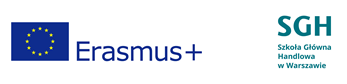 LETTER OF CONFIRMATIONIt is hereby certified that Mr/Ms _________________________________________________Has been teaching as an Erasmus+ exchange lecturer at (name of host institution and ERASMUS+ Code)____________________________________________________________________________________________________________________________________________________________the course ___________________________________________________________________________________________________________________________________________________between the following dates(first day at the Host Institution) _______/_______/_______ and(last day at the Host Institution) _______/_______/_______________________ academic hoursLevel:Short cycle (EQF level 5);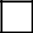 Bachelor or equivalent first cycle (EQF level 6);Master or equivalent second cycle (EQF level 7);Doctoral or equivalent third cycle (EQF level 8)__________________________________________________________________DATESTAMP AND SIGNATURENAME OF THE SIGNATORY: ________________________________________________________________FUNCTION: _____________________________________________________________________________STAMP OF THE HOST INSTITUTIONNote: This form must be completely filled out in order to be accepted.